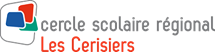 DEMANDE DE CONGESelon l'article 2.3 du règlement de discipline du cercle scolaire régional Les Cerisiers, toutes les demandes de congé doivent être formulées par écrit et adressées à l'enseignant-e (jusqu'à une journée) ou à la direction adjointe concernée (plus d'une journée).Demande de congé de plus d'une journée :Au plus tard 10 jours avant le départ, elle doit être adressée à la direction adjointe concernée du cercle scolaire régional Les Cerisiers, rue Lancelot 1, 2023 Gorgier. Elle peut également être envoyée par mail à l’adresse csrc@rpn.ch Ce formulaire peut être rempli informatiquement    Nom et prénom de l’élève :      Adresse :      Classe :       	Titulaire(s) :      	Date-s du congé :Motif :Date et signature-s du-des représentant-s légal-aux :       